University of the Third Age - Wallingford Thameside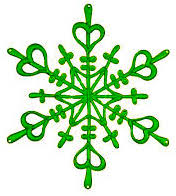 Christmas Concert by the Brandenburg Singerson Tuesday 3rd December 2019St James’s Church, Sussex Gardens, PaddingtonYour Christmas celebrations start here. Our concert, including popular carols, Christmas music, audience participation and seasonal readings will send you home singing. Mulled wine and mince pies will be served in the interval and there will be an address on an item of interest.Bob Porter, Musical Director of the Brandenburg Singers, studied at the Guildhall School of Music and he has worked with every major professional orchestra in London. He is a Freeman of the City of London and is passionate about Choral Music, cricket, red wine and jazz. The Brandenburg Choir is a rich and experienced group of musicians, drawn from choral societies, gospel choirs, cappella ensembles and chamber singers. St James’s Church is the second building on the present site. The foundation stone of the present building was laid in 1882 by Princess Christian of Schleswig-Holstein. Two years later, Oscar Wilde married Constance Lloyd in the completed church. During the second world war St James’s suffered considerable damage and it was reopened in 1958 by the Duchess of Kent. The present organ is one of the ﬁnest in any parish church. 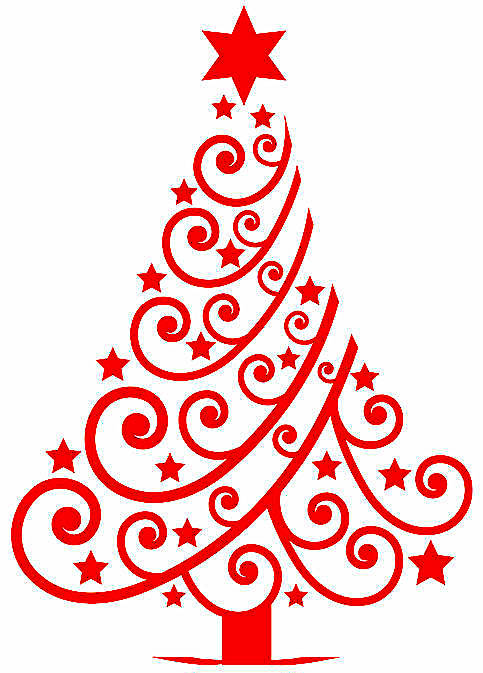 The church is within walking distance of Paddington Main Line and Tube stationsThe concert will begin at 2:00 pm on Tuesday 3rd December and will ﬁnish at approximately 4:15 pm.Coach departs Wallingford Museum 11:15 am and Crowmarsh Church 11:20 am.Tickets are £32.50 each to include the concert, mulled wine and mince pies, gratuities and luxury coach and may be purchased from Paul Booker via email on paul.i.booker@gmail.comor by post from 1 Bear Lane Wallingford OX10 8DRPlease ensure you complete the slip below and return it with your ticket request.For further information call 01491 825864 or 07906 308480…………………………………………………………………………………………………………………………………Name…………………..……..     Phone number…………………	Mobile………………….Address…………………………………………………………………………Please reserve me………tickets. I enclose a cheque for £……………Pick up from Museum……  or Crowmarsh Church …..If you require a receipt, please include a SAE. Otherwise an acknowledging emailwill be sent. Please bring your receipt/email to the concert as an admission ticket.